FACULTY SENATE MEETING AGENDA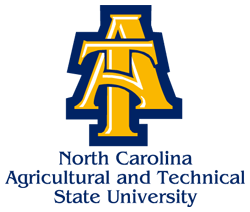 Tuesday, March 26, 20193:00pmAcademic Classroom Building – Room 108Dr. Julius Harp, Chair PresidingCall to Order						    	Dr. Julius Harp                3:00 pm                                                     Roll Call of Senators                                                                 	           Ms. Nina Ingram	Approval of February 26, 2019 Meeting MinutesStatement from Chair Dr. Julius Harp						             3:15 pmReports								           	                            3:30 pmNew Programs and CurriculaFaculty HandbookNominatingConstitutionFaculty WelfareEducation PolicyAcademic CalendarFaculty Handbook Information			            	            			              4:00 pmProvost and Executive Vice Chancellor for Academic Affairs Dr. Beryl McEwenVeteran and Disability Support Services Presentation				              4:10 pm	       Presenter:  Ms. Wanda Kellyman							              Adjournment									             4:30 pm					                           												                                                                                                  - Next Senate Meeting:  April 23, 2019 at 3:00 p.m.; 101 Academic Classroom Building